	K e p a d a				Yth.	Bapak Walikota Baubau	Perihal	: 	Permohonan Surat Izin 		 	Cq. 	Kepala Dinas Penanaman Modal 		Praktik Dokter Hewan		   	        dan PTSP Kota Baubau	  		di-					       BaubauYang bertanda tangan di bawah ini,N  a  m  a 	:		Tempat/Tanggal Lahir	:		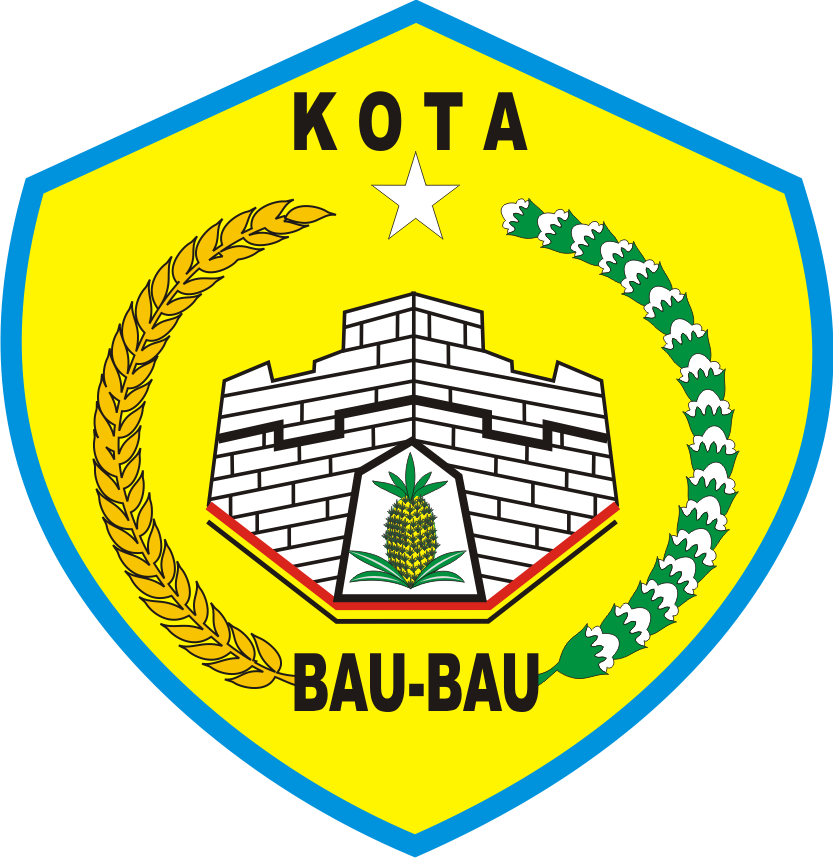 Nomor Rekomendasi OP	:		Tanggal Rekomendasi OP	:			Alamat	:				Telepon/Hp. 	Dengan ini mengajukan permohonan untuk mendapatkan Surat Izin Praktik Dokter Hewan, dengan data sebagai berikut:Nama Tempat Praktik	:		Alamat	:				Telepon/Hp. 	Sebagai bahan pertimbangan bersama ini kami lampirkan :Adapun data yang dilampirkan sebagai dokumen permohonan Surat Izin Praktik Dokter Hewan ini adalah BENAR dan SAH, apabila dikemudian hari ditemukan dokumen yang telah kami berikan tidak benar dan sah, maka kami bersedia dikenakan sanksi sesuai dengan peraturan dan ketentuan yang berlaku.Demikian permohonan ini kami buat dengan sebenar-benarnya, dan atas perhatian kami ucapkan terima kasih.		Baubau, …………………………….. 20….		Pemohon,		(………………………………………)		Nama Lengkap Catatan : Pemohon tidak perlu menyetor dokumen fisik pada Dinas Penanaman Modal dan PTSP Kota Baubau, petugas front/back office akan memverifikasi dokumen yang telah di unggah oleh pemohon, apabila dokumen tidak sesuai, maka petugas front/back office akan menyampaikan melalui nomor telepon/handphone yang terdaftar;Apabila pemohon belum memahami proses registrasi dan pendaftaran permohonan izin melalui Aplikasi SiCantik Cloud, maka petugas front/back office akan melakukan pendampingan;Panduan penggunaan aplikasi SiCantik Cloud dapat di download melalui https://bit.ly/Panduan_SiCantikFormulir permohonan dapat di download melalui https://dpmptsp.baubaukota.go.id/page/layanan;*) Coret yang tidak perluNoNama Dokumen1Surat Permohonan Bermaterai2Fotokopi Ijazah Profesi3Fotokopi Sertifikat Kompetensi Dokter Hewan yang Diterbitkan Organisasi Profesi Kedokteran Hewan4Rekomendasi dari Organisasi Profesi;5Pas Photo 4x6;6Fotokopi Surat Izin Praktik Sebelumnya (apabila ada);7Fotokopi Kartu Tanda Penduduk (KTP);